      Outdoor Adult Guided Tours with 
        Waterfront Botanical Gardens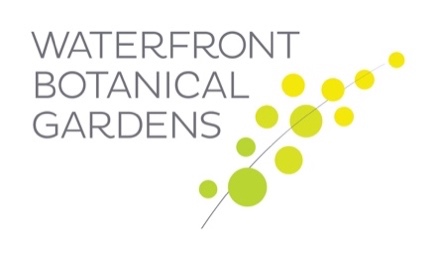 Guided Tours are $5.00 per personLength: 45 mins. 
Tours are available 9am-3pm during the operating hours below:March 1 – November 30                        December 1 – February 28/29: Winter HoursMonday & Tuesday: Closed, No tours Available	 Monday – Thursday: Closed, No tours available 
Wednesday: 9am – 3pm      		    	  Friday: 9am – 3pm
Thursday: 9am – 3pm		                               Saturday: 9am – 3pm
Friday: 9am – 3pm		                               Sunday: No tours available 
Saturday: 9am – 3pm
Sunday: No tours Available **Guided tours must be scheduled at least 2 weeks in advanceContact Information:
General Information:Payment Information:Cash and checks are accepted on the day of the tour. Checks should be made payable to Waterfront Botanical Gardens.  Credit cards are accepted in advance and will be processed 2 business days prior to your tour. 
Credit Card information required below: Continue to Page 2List any additional accommodations or needs for your group:Email this completed form to: info@waterfrontgardens.org. You will be contacted over email or phone by a WBG Staff member for final confirmation. Received (for office use only): _________________________________________________________________There is not an outdoor picnic area, café, or restaurant on site at Waterfront Botanical Gardens.Please visit our friends in the neighborhood for your dining needs! River House Restaurant and Raw BarRegional Cuisine3015 River Rd Louisville, KY 40207North End CaféAmerican Cuisine1722 Frankfort Ave Louisville, KY 40206Sweet Surrender Dessert CaféCoffee and sweets1804 Frankfort AveLouisville, KY 40206Silver DollarCasual Southern eats & Bar1761 Frankfort AveLouisville, KY 40206Feast BBQSouthern BBQ909 E Market St #100 Louisville, KY 40206Contact Name:Group Name:Contact Phone Number:Contact Email:Date:Requested Time:Number of people expected:Minimum Number Required: 10 people     Maximum: 80 peopleNumber of people expected:Minimum Number Required: 10 people     Maximum: 80 peopleWhat are the primary topics you’d like for your tour to cover? ___ General Tour ___ Garden/HorticultureHow will your group be arriving to the gardens?___ Individual Vehicles ___ Bus: school bus, motor coach___ BicyclesBilling Name:Billing Address:                                                                                            City:                                    State:            Zip: Credit Card Type (Mastercard, Visa, etc.):Credit Card Number:Expiration Date:                                     Authorization Code: